ACTA Nº 03-2023-CEPGActa de Sesión Ordinaria del Consejo de Escuela de Posgrado de la Universidad Nacional del Callao (Viernes 24 de Febrero del 2023)En el Callao, siendo las 10:00 am horas del día viernes 24 de febrero de 2023, se reunieron vía remota en la Sala “UNAC – Escuela de Posgrado” de la Plataforma Virtual de Videoconferencias GOOGLE MEET, al amparo del DU N° 026-2020 y Res. N° 068-2020-CU del 25 de marzo de 2020, en el marco de la emergencia sanitaria por el COVID-19, los siguientes miembros del Consejo de Escuela de Posgrado de la UNAC: Actuando como secretario el Dr. Huamani Palomino Wilmer, con el objeto de realizar la Sesión Ordinaria convocada para el día de hoy según citación y agenda. Luego de comprobar el Quórum Reglamentario, el Dr. Enrique Gustavo García Talledo director de la Escuela de Posgrado UNAC, dio inicio a la Sesión.LECTURA DE ACTAEl secretario Docente dio lectura al Acta N°02 de la Sesión Ordinaria de Consejo de Escuela de Posgrado de la UNAC, de fecha 06 de febrero de 2023. No habiendo ninguna observación, se aprueba por unanimidad el acta antes mencionad.ACUERDO Nº 01: APROBAR EL ACTA Nº 02 DE LA SESION ORDINARIA DE CONSEJO DE ESCUELA DE POSGRADO DE LA UNAC, DE FECHA 06 DE FEBRERO DE 2023, EN FORMA INTEGRAL, LA CUAL CONSTA DE 39 ACUERDOS, QUE TODOS LOS MIEMBROS DEL CONSEJO DE ESCUELA TIENEN A LA VISTA.DESPACHO: APROBACION CON EFICACIA ANTICIPADA DEL CICLO TALLER XXIII DE MAESTRIA DE LA FACULTA DE CIENCIAS DE LA SALUD.Visto el Oficio N° 047-2023-UPG/FCS de fecha 13 de Febrero del 2023, presentado por la Directora de la Unidad de Posgrado de la Facultad de Ciencias de la Salud, quien remite con eficacia anticipada  la resolución de Comité Directivo Nº 012-2023-RCD-UPG-FCS del 23 de Enero del 2023 en la cual se designa a la Coordinador del XXIII Ciclo Taller de Tesis para la obtención del Grado Académico de Maestro, aprobando cronograma, personal docente, personal administrativo de apoyo y el presupuesto del XXIII Ciclo Taller de Tesis para la obtención del Grado Académico de Maestro de la Facultad de Ciencias de la Salud. Luego de lo cual los miembros de Consejo de Escuela de Posgrado acuerdan, por consenso.	ACUERDO 02: AUTORIZAR, CON EFICACIA ANTICIPADA el funcionamiento del XXIII Ciclo Taller de Tesis para la obtención del Grado Académico de Maestro de la Facultad de Ciencias de la Salud, a desarrollarse desde el 16 de enero del 2023 hasta el 05 de abril del 2023 y según el siguiente detalle:	COORDINADORA:	Mg. HAYDEE ROMAN ARAMBURU	CRONOGRAMA:	PERSONAL DE APOYO ADMINISTRATIVO:Secretaria Administrativo	: 	BLANCA ISABEL FLORES ALMESTARApoyo Académico		: 	LORENA RAFFO VELASQUEZ	DOCENTE:	Módulo 1. Desarrollo de Tesis I	: 	DRA. VILMA ARROYO VIGIL 	Módulo 2. Desarrollo de Tesis II	: 	DR. VALDIVIA SANCHEZ LUIS ALBERTO	Módulo 3. Desarrollo de Tesis III	:	DRA. MERY ABASTOS ABARCA	PRESUPUESTO:	Ingresos	S/  129,528.00 (ciento veintinueve mil quinientos veintiocho con 00/100 Soles) 	Egresos	S/   101,815.00 (ciento un mil ochocientos quince con 00/100 Soles)     15%	S/        19,429  (diecinueve mil cuatrocientos veintinueve con 00/100 Soles)	Superávit 	S/   8,284.00   (ochenta mil doscientos ochenta y cuatro con 00/100 Soles)RECONOCER, a los 28 (Veintiocho participantes del XXIII CICLO TALLER DE TESIS PARA LA OBTENCIÓN DEL  GRADO ACADÉMICO DE MAESTRO, de la Unidad de Posgrado de la Facultad de Ciencias de la Salud de la Universidad Nacional del Callao, según el siguiente detalle: APROBACION DE ACTA ADICIONAL DE EXAMEN DE SUBSANACION DE LA UPG-FIARN.Visto el Oficio N° 032-VIRTUAL-2023-UPG-FIARN de fecha 22 de Febrero del 2023, presentado por la Directora de la Unidad de Posgrado de la FACULTAD DE INGENIERIA AMBIENTAL Y DE RECURSOS NATURALES  mediante el cual solicita el acta  Adicional por examen de subsanación, del estudiante: BASILIO VERÁSTEGUI, LUIS ALBERTO con código 2295010073, de MAESTRIA EN GESTION AMBIENTAL PARA EL DESARROLLO SOSTENIBLE de la asignatura:  MGA240- LEGISLACIÓN ABIENTAL, PROTOCOLOS Y LIMITES MAXIMOS PERMISIBLES, II ciclo  cursada en el Semestre Académico 2022-B.Luego de lo cual los miembros de Consejo de Escuela de Posgrado acuerdan, por consenso.ACUERDO 03: AUTORIZAR a la Oficina de Registros y Archivos Académicos (ORAA), la emisión del ACTA ADICIONAL POR EXAMEN DE SUBSANACION, del estudiante: BASILIO VERÁSTEGUI, LUIS ALBERTO con código 2295010073, de MAESTRIA EN GESTION AMBIENTAL PARA EL DESARROLLO SOSTENIBLE de la asignatura:  MGA240- LEGISLACIÓN ABIENTAL, PROTOCOLOS Y LIMITES MAXIMOS PERMISIBLES, II ciclo  cursada en el Semestre Académico 2022-B, según el siguiente detalle:APROBACION DE ACTA ADICIONAL DE EXAMEN DE SUBSANACION DE LA UPG-FIARN. (06 alumnos)Visto el Oficio N° 057-VIRTUAL-2023-UPG-FCS de fecha 22 de Febrero del 2023, presentado por la Directora de la Unidad de Posgrado de la FACULTAD DE INGENIERIA AMBIENTAL Y DE RECURSOS NATURALES  mediante el cual solicita el acta  Adicional por examen de subsanación, de los estudiantes: CANO RAFAEL JHON GERSON con código 2295015157, ROBLES SAENZ MIGUEL ANGEL con código 2295015147, BEJAR CALDERÓN, ANTHONY MARTIN con código 2295015067, HOLGADO CASTILLO LUIS ORLANDO con código 2295015032, MARROQUIN FLORES STEFANI ROSARIO con código 2295015193 , RUBIANES HUARANGA BRYAN ARNOLD con código 2295015219 de la MAESTRIA EN GESTION AMBIENTAL PARA EL DESARROLLO SOSTENIBLE de la asignatura:  MGA130- SEGURIDAD SALUD Y RIESGOS AMBIENTALES, I ciclo  cursada en el Semestre Académico 2022-B.Luego de lo cual los miembros de Consejo de Escuela de Posgrado acuerdan, por consenso.ACUERDO 04: AUTORIZAR a la Oficina de Registros y Archivos Académicos (ORAA), la emisión del ACTA ADICIONAL POR EXAMEN DE SUBSANACION, de los estudiantes: CANO RAFAEL JHON GERSON con código 2295015157, ROBLES SAENZ MIGUEL ANGEL con código 2295015147, BEJAR CALDERÓN, ANTHONY MARTIN con código 2295015067, HOLGADO CASTILLO LUIS ORLANDO con código 2295015032, MARROQUIN FLORES STEFANI ROSARIO con código 2295015193 , RUBIANES HUARANGA BRYAN ARNOLD con código 2295015219 de la MAESTRIA EN GESTION AMBIENTAL PARA EL DESARROLLO SOSTENIBLE de la asignatura:  MGA130- SEGURIDAD SALUD Y RIESGOS AMBIENTALES, I ciclo  cursada en el Semestre Académico 2022-B. según el siguiente detalle:PROBACIÓN DE PROYECTO DE DIPLOMADO DE LA UNIDAD DE POSGRADO UPG- FIEE-UPG-FCEVisto, el Oficio N° 080-2022-UPG-FCE, del Mg. Luis Enrique Moncada Salcedo, Director de la Unidad de Posgrado de la Facultad de Ciencias Económicas, recibido en Mesa de la Partes de la EPG, el 16 de mayo de 2023, en la que remiten el DIPLOMADO “EN GESTIÓN PÚBLICA” de la Unidad de Posgrado de la Facultad de Ciencias Económicas, para su aprobación por el Consejo de Escuela de Posgrado. Luego de lo cual los miembros de Consejo de Escuela de Posgrado acuerdan, por consenso.ACUERDO 05: APROBAR el  DIPLOMADO “EN GESTIÓN PÚBLICA” de la Unidad de Posgrado de la Facultad de Ciencias Económicas de la Universidad Nacional del Callao, el cual forma parte integrante de la presente resolución. Visto, el Oficio N° 080-2022-UPG-FCE, del Mg. Luis Enrique Moncada Salcedo, Director de la Unidad de Posgrado de la Facultad de Ciencias Económicas, recibido en Mesa de la Partes de la EPG, el 16 de mayo de 2023, en la que remiten actualizaciones al PLAN DE ESTUDIOS DEL DIPLOMADO “EN PROYECTOS DE INVERSION PUBLICA Y PRIVADA” de la Unidad de Posgrado de la  Facultad de Ciencias Económicas, para su aprobación por el Consejo de Escuela de Posgrado.  Luego de lo cual los miembros de Consejo de Escuela de Posgrado acuerdan, por consenso.ACUERDO 06: APROBAR la actualización al PLAN DE ESTUDIOS DEL DIPLOMADO “EN PROYECTOS DE INVERSION PUBLICA Y PRIVADA” de la Unidad de Posgrado de la  Facultad de Ciencias Económicas de la Universidad Nacional del Callao, el cual forma parte integrante de la presente resolución. Visto, el Oficio N° 077-2023-UPG-FIEE, del Dr. Abilio Bernardino Cuzcano Rivas, Director de la Unidad de Posgrado de la Facultad de Ingeniería Eléctrica y Electrónica, recibido en Mesa de la Partes de la EPG, el 10 de febrero de 2023, en la que remiten el proyecto del DIPLOMADO EN “GESTIÓN DE LA ENERGÍA EN INSTALACIONES SOLARES” de la Unidad de Posgrado de la  Facultad de Ingeniería Eléctrica y Electrónica, para su aprobación por el Consejo de Escuela de Posgrado.  Luego de lo cual los miembros de Consejo de Escuela de Posgrado acuerdan, por consenso.ACUERDO 07: APROBAR el proyecto del DIPLOMADO EN “GESTIÓN DE LA ENERGIA EN INSTALACIONES SOLARES” de la Unidad de Posgrado de la Facultad de Ingeniería Eléctrica y Electrónica, de la Universidad Nacional del Callao, el cual forma parte integrante de la presente resolución. Visto, el Oficio N° 077-2023-UPG-FIEE, del Dr. Abilio Bernardino Cuzcano Rivas, Director de la Unidad de Posgrado de la Facultad de Ingeniería Eléctrica y Electrónica, recibido en Mesa de la Partes de la EPG, el 10 de febrero de 2023, en la que remiten el proyecto DEL DIPLOMADO EN “DISEÑO Y CONSTRUCCIÓN DE CENTRALES HIDROELÉCTRICAS” de la Unidad de Posgrado de la Facultad de Ingeniería Eléctrica y Electrónica, para su aprobación por el Consejo de Escuela de Posgrado.  Luego de lo cual los miembros de Consejo de Escuela de Posgrado acuerdan, por consenso.ACUERDO 08: APOBAR el proyecto del DIPLOMADO EN “DISEÑO Y CONSTRUCCIÓN DE CENTRALES HIDROELÉCTRICAS” de la Unidad de Posgrado de la Facultad de Ingeniería Eléctrica y Electrónica, de la Universidad Nacional del Callao, el cual forma parte integrante de la presente resolución. INFORME:INFORME DE CONTROL DE PAGOS DE LAS UNIDADES DE POSGRADO.AGENDA:APROBAR GRADOS ACADEMICOSAPROBACION DE GRADOS ACADEMICOS DE MAESTRO/ DOCTORAPROBACION DE EXPEDITO PARA SUSTENTACION DE TESIS:APROBACION  CON EFICACIA ANTICIPADA  DEL  IV CICLO TALLER PARA LA OBTENCION DEL GRADO ACADEMICO DE DOCTOR DE LA UPG-FCS.Visto el Oficio N° 053-2023-UPG/FCS de fecha 16 de Febrero del 2023, presentado por la Directora de la Unidad de Posgrado de la Facultad de Ciencias de la Salud, quien remite con eficacia anticipada la resolución de Comité Directivo Nº 037-2023-RCD-UPG-FCS del 16 de Febrero del 2023 en la cual se designa a la Coordinador del IV Ciclo Taller de Tesis para la obtención del Grado Académico de Doctor, aprobando cronograma, personal docente, personal administrativo de apoyo y el presupuesto del IV Ciclo Taller de Tesis para la obtención del Grado Académico de Doctor de la Facultad de Ciencias de la Salud.Luego de lo cual los miembros de Consejo de Escuela de Posgrado acuerdan, por consenso.	ACUERDO 23: AUTORIZAR, CON EFICACIA ANTICIPADA el funcionamiento del IV  Ciclo Taller de Tesis para la obtención del Grado Académico de Doctor de la Facultad de Ciencias de la Salud, a desarrollarse desde el 15 de febrero del 2023 hasta el 05 de mayo  del 2023 y según el siguiente detalle:	COORDINADORA:	Dra. ANA ELVIRA LOPEZ Y ROJAS	CRONOGRAMA:	PERSONAL DE APOYO ADMINISTRATIVO:Secretaria Administrativo	: 	BLANCA ISABEL FLORES ALMESTARApoyo Académico		: 	LORENA RAFFO VELASQUEZ	DOCENTE:	Módulo 1. Desarrollo de Tesis I	: 	DRA. DE LA TORRE GUZMAN LUZ 	Módulo 2. Desarrollo de Tesis II	: 	DR. VALDIVIA SANCHEZ LUIS ALBERTO	Módulo 3. Desarrollo de Tesis III	:	DRA. MIRAVAL CONTREAS ROSARIO	PRESUPUESTO:	Ingresos	S/  110,000.00 (ciento diez  mil con 00/100 Soles) 	Egresos	S/   85,392.00 (ochenta y cinco mil trescientos noventa y dos con 00/100 Soles)     15%	S/   16,512.00  (dieciséis  mil quinientos doce con 00/100 Soles)	Superávit 	S/   8,178.00   (ocho mil ciento setenta y ocho con 00/100 Soles)2°	RECONOCER, a los 21 (Veintiuno participantes del IV CICLO TALLER DE TESIS PARA LA OBTENCIÓN DEL  GRADO ACADÉMICO DE DOCTOR, de la Unidad de Posgrado de la Facultad de Ciencias de la Salud de la Universidad Nacional del Callao, según el siguiente detalle: ACTAS ADICIONALESGONZALES PANDURO JOHNNY PAOLO	EXAM. SUBSANACION		UPG-FCC	YAYA ROMERO EVELYN JESSENIA		EXAM. SUFICIENCIA		UPG-FCCCHAMBI APAZA YHON CRISTIAN		EXAM. SUBSANACION		UPG-FIEESANCHEZ JAMANCA RAUL JESUS		EXAM. SUFICIENCIA		UPG-FIEECASTRO AYALA DIEGO ARTURO		EXAM. SUBSANACION		UPG-FCSVisto el Oficio N° 042-VIRTUAL-2023-UPG-FCC de fecha 06 de Febrero del 2023, presentado por la Directora de la Unidad de Posgrado de la FACULTAD DE CIENCIAS CONTABLES mediante el cual solicita el acta Adicional por examen de subsanación, del estudiante: GONZALES PANDURO JOHNNNY PAOLO con código 2211015146 de la MAESTRIA EN TRIBUTACION de la asignatura:  MT104- PLAN DE TESIS, I ciclo cursada en el Semestre Académico 2022-B.Luego de lo cual los miembros de Consejo de Escuela de Posgrado acuerdan, por consenso.ACUERDO 24: AUTORIZAR a la Oficina de Registros y Archivos Académicos (ORAA), la emisión del ACTA ADICIONAL POR EXAMEN DE SUBSANACION, del estudiante: GONZALES PANDURO JOHNNNY PAOLO con código 2211015146 de la MAESTRIA EN TRIBUTACION de la asignatura:  MT104- PLAN DE TESIS , I  ciclo  cursada en el Semestre Académico 2022-B. según el siguiente detalle:Visto el Oficio N° 055-VIRTUAL-2023-UPG-FCC de fecha 06 de Febrero del 2023, presentado por la Directora de la Unidad de Posgrado de la FACULTAD DE CIENCIAS CONTABLES mediante el cual solicita el acta  Adicional por examen de suficiencia, de la estudiante: YAYA ROMERO EVELYN JESSENIA con código 2011020091 de la MAESTRIA EN CIENCIAS FISCALIZADORAS CON MENCION EN AUDITORIA GUBERNAMENTAL  de la asignatura:  MGG304- TESIS IV , III  ciclo  cursada en el Semestre Académico 2022-A.Luego de lo cual los miembros de Consejo de Escuela de Posgrado acuerdan, por consenso.ACUERDO 25: AUTORIZAR a la Oficina de Registros y Archivos Académicos (ORAA), la emisión del ACTA ADICIONAL POR EXAMEN DE SUFICIENCIA, de la estudiante: YAYA ROMERO EVELYN JESSENIA con código 2011020091 de la MAESTRIA EN CIENCIAS FISCALIZADORAS CON MENCION EN AUDITORIA GUBERNAMENTAL  de la asignatura:  MGG304- TESIS IV , III  ciclo  cursada en el Semestre Académico 2022-A. según el siguiente detalle:Visto el Oficio N° 093-VIRTUAL-2023-UPG-FIEE de fecha 20 de Febrero del 2023, presentado por el Director de la Unidad de Posgrado de la FACULTAD DE INGENIERÍA ELÉCTRICA Y ELECTRÓNICA mediante el cual solicita el acta  Adicional por examen de subsanación, del estudiante: CHAMBI APAZA YHON CRISTIAN con código 2132015171 de la MAESTRIA EN CIENCIAS DE LA ELECTRÓNICA CON MENCIÓN EN CONTROL Y AUTOMATIZACIÓN de la asignatura:  EB- 309 ROBÓTICA , III  ciclo  cursada en el Semestre Académico 2022-B.Luego de lo cual los miembros de Consejo de Escuela de Posgrado acuerdan, por consenso.ACUERDO 26: AUTORIZAR a la Oficina de Registros y Archivos Académicos (ORAA), la emisión del ACTA ADICIONAL POR EXAMEN DE SUBSANACION, del estudiante: CHAMBI APAZA YHON CRISTIAN con código 2132015171 de la MAESTRIA EN CIENCIAS DE LA ELECTRÓNICA CON MENCIÓN EN CONTROL Y AUTOMATIZACIÓN de la asignatura:  EB- 309 ROBÓTICA , III  ciclo  cursada en el Semestre Académico 2022-B. según el siguiente detalle:Visto el Oficio N° 095-VIRTUAL-2023-UPG-FCC de fecha 21 de Febrero del 2023, presentado por el Director de la Unidad de Posgrado de la FACULTAD DE INGENIERIA ELECTRICA Y ELECTRONICA mediante el cual solicita el acta  Adicional por examen de suficiencia, del estudiante: SANCHEZ JAMANCA RAUL JESUS con código 2032035133 de la MAESTRIA EN CIENCIAS DE LA ELECTRONICA CON MENCION EN TELECOMUNICACIONES   de la asignatura:  ED-319- SEGURIDAD Y DEFENSA NACIONAL , III  ciclo  cursada en el Semestre Académico 2021-B.Luego de lo cual los miembros de Consejo de Escuela de Posgrado acuerdan, por consenso.ACUERDO 27: AUTORIZAR a la Oficina de Registros y Archivos Académicos (ORAA), la emisión del ACTA ADICIONAL POR EXAMEN DE SUFICIENCIA, del estudiante: SANCHEZ JAMANCA RAUL JESUS con código 2032035133 de la MAESTRIA EN CIENCIAS DE LA ELECTRONICA CON MENCION EN TELECOMUNICACIONES   de la asignatura:  ED-319- SEGURIDAD Y DEFENSA NACIONAL, III  ciclo  cursada en el Semestre Académico 2021-B. según el siguiente detalle:Visto el Oficio N° 057-VIRTUAL-2023-UPG-FCS de fecha 22 de Febrero del 2023, presentado por la Directora de la Unidad de Posgrado de la FACULTAD DE CIENCIAS DE LA SALUD  mediante el cual solicita el acta  Adicional por examen de subsanación, del estudiante: CASTRO  AYALA DIEGO ARTURO con código 2281060045 de la MAESTRIA EN SALUD OCUPACIONAL Y AMBIENTAL de la asignatura:  SOA203- SEGURIDAD LABORAL , II  ciclo  cursada en el Semestre Académico 2022-B.Luego de lo cual los miembros de Consejo de Escuela de Posgrado acuerdan, por consenso.ACUERDO 28: AUTORIZAR a la Oficina de Registros y Archivos Académicos (ORAA), la emisión del ACTA ADICIONAL POR EXAMEN DE SUBSANACION, del estudiante: CASTRO  AYALA DIEGO ARTURO con código 2281060045 de la MAESTRIA EN SALUD OCUPACIONAL Y AMBIENTAL de la asignatura:  SOA203- SEGURIDAD LABORAL , II  ciclo  cursada en el Semestre Académico 2022-B, según el siguiente detalle:Siendo las 11:30 horas del mismo día, el Dr. Enrique Gustavo García Talledo Director de la Escuela de Posgrado, luego de haber agotado los puntos de agenda materia de esta convocatoria da por concluida y levanta la sesión.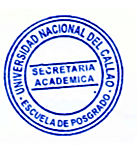 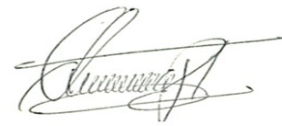 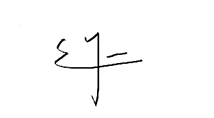 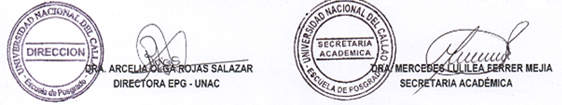 Dr. ENRIQUE GUSTAVO GARCÍA TALLEDO 	            DR. WILMER HUAMANI  PALOMINODIRECTOR   EPG- UNAC			    SECRETARIO ACADEMICO N°APELLIDOS Y NOMBRESUPGASISTENCIA1DR. ENRIQUE GUSTAVO GARCÍA TALLEDODIRECTOR ASISTIO2DRA. ZOILA ROSA DIAZ TAVERAFCSASISTIO3Dr. RIGOBERTO PELAGIO RAMIREZ OLAYAFCEASISTIO4DR. ANCIETA DEXTRE CARLOS ALEJANDRO FIQASISTIO5DR. ABILIO BERNARDINO CUZCANO RIVASFIEEASISTIO6M(o) ELMER ALBERTO LEÓN ZÁRATEFCNM-------------7DRA. GLADYS ESPINOZA VASQUEZFCCASISTIO8DR. PESANTES ARRIOLA GENARO CHRISTIANFIPAASISTIO9MsC. MARÍA TERESA VALDERRAMA ROJASFIARNASISTIO10Dr. PAUL GREGORIO PAUCAR LLANOSFIISASISTIO11DR. SANTIAGO RODOLFO AGUILAR LOYAGAFCAASISTIO12Dr. FÉLIX ALFREDO GUERRERO ROLDÁNFIMEASISTIO13VALLEJO CUIPAL ALEX GERARDOESTUD.ASISTIO14BURGA CARMONA PAUL RENATOESTUD.------------15BORJAS HERRERA JHON ANDERSONESTUD.------------16ESPIRITU MARTINEZ ANTONY PAULESTUD.------------17LUDEÑA OYOLA JERSON MISAIRESTUD.-------------18PAUCAR COTRINA CARLOS ALBERTOESTUD.ASISTIOSemanasMódulo 1,2,3 (16-01-2023  al 05-04-2023)Módulo 1,2,3 (16-01-2023  al 05-04-2023)Módulo 1,2,3 (16-01-2023  al 05-04-2023)Semana 110 horas10 horas10 horasSemana 210 horas10 horas10 horasSemana 310 horas10 horas10 horasSemana 410 horas10 horas10 horasTOTAL HORAS40 horas40 horas40 horasNAPELLIDOS Y NOMBRES1 AGUIRRE AZAÑERO ADRIANA LUCIA2 ALCALDE MEREGILDO KEVIN BRAYAN3 ALTAMIRANO SANCHEZ ERICA KAREN4 ARNAO RAMOS FLOR DE MARIA5 AVALOS QUISPE PERCY JAVIER6 AZAÑA COLCHADO ELVA LEYLA7 BAZO QUESQUEN CARLOS PAUL8 BRAVO NUÑEZ ADABEL9 CABADA ROJAS CELIS AZUCENA10 CHIQUIJA MEJIA LUISA FELIPA SARA11 CONTRERAS TARAZONA GLENN MULLER12 CORONADO ORTIZ RONY13 COTRINA TUCTO ZENAIDA14 HUAMAN BURGOS DAVID15 MAMANI BARREDA SHARI SANESSA16 MANCHAY VILLEGAS SHIRLEY JOHANA17 MARRUJO BAYLON ERIKA YNES18 MERINO CUBA SONILDA19 MONTALBAN CERON CYNTHIA20 PAIVA VITE ROSA ISABEL21 PEREZ TAIPE CINDY KATHERINE22 RIMARACHIN LOZANO TANIA MELIZA23 ROMERO FLORES MONICA DEL CARMEN24 SAAVEDRA ZAPATA LILIANA SARITA25 SILVA SULCA EVELYN MELISSA26 TELLO CHAVEZ VANESSA SUSANA27 VICENTE HUAMAN VICTOR HUGO28 YUPANQUI AYARQUISPE NANCY JUSTACÓDIGOAPELLIDOS Y NOMBRESDOCENTEASIGNATURANOTASEMESTRE ACADÉMICO2295010073BASILIO VERÁSTEGUI, LUIS ALBERTOMG. GARCÍA CERRÓN ERICK LEDDYMGA240- LEGISLACIÓN ABIENTAL, PROTOCOLOS Y LIMITES MAXIMOS PERMISIBLES142022-BCÓDIGOAPELLIDOS Y NOMBRESDOCENTEASIGNATURANOTASEMESTRE ACADÉMICO2295015157CANO RAFAEL JHON GERSONMtro. AMERICO CARLOS MILLA FIGUEROAMGA130- SEGURIDAD SALUD Y RIESGOS AMBIENTALES182022-B2295015147ROBLES SAENZ MIGUEL ANGELMtro. AMERICO CARLOS MILLA FIGUEROAMGA130- SEGURIDAD SALUD Y RIESGOS AMBIENTALES142022-B2295015067BEJAR CALDERÓN, ANTHONY MARTINMtro. AMERICO CARLOS MILLA FIGUEROAMGA130- SEGURIDAD SALUD Y RIESGOS AMBIENTALES142022-B2295015032HOLGADO CASTILLO LUIS ORLANDOMtro. AMERICO CARLOS MILLA FIGUEROAMGA130- SEGURIDAD SALUD Y RIESGOS AMBIENTALES142022-B2295015193MARROQUIN FLORES STEFANI ROSARIOMtro. AMERICO CARLOS MILLA FIGUEROAMGA130- SEGURIDAD SALUD Y RIESGOS AMBIENTALES142022-B2295015219RUBIANES HUARANGA BRYAN ARNOLDMtro. AMERICO CARLOS MILLA FIGUEROAMGA130- SEGURIDAD SALUD Y RIESGOS AMBIENTALES142022-BN°APELLIDOS Y NOMBRESTRAMITE PARAEN:DE LA FACULTAD:MODALIDADACUERDO N. º 09:ECA-PERICHE-JUANDOCTOR CIENCIAS CONTABLESCIENCIAS CONTABLESSIN CICLOACUERDO N. º 10:VELASQUEZ PORRAS PAUL CESAR DOCTORADMINISTRACION CIENCIAS DE LA SALUDSIN CICLOACUERDO N. º 11:ALBERTO LEON, RICHARD GUSTAVOMAESTRO ADM.ESTRATEGICA DE EMPRESASCIENCIAS ADMINISTRATIVASSIN CICLOACUERDO N. º 12:VIDAL ALVAREZ NATHALIE EMMYMAESTROCIENCIAS FISCALIZADORAS CON MENCIÓN EN AUDITORÍA INTEGRAL EMPRESARIALCIENCIAS CONTABLESSIN CICLOACUERDO N. º 13:PRUDENCIO MENES MAYRA ALEJANDRAMAESTRO EN SALUD PUBLICACIENCIAS DE LA SALUDCON CICLOACUERDO N. º 14:MORENO PEREZ PATRICKMAESTRO CIENCIAS FISCALIZADORAS CON MENCIÓN EN AUDITORÍA GUBERNAMENTALCIENCIAS CONTABLESSIN CICLOACUERDO N. º 15:SEJJE SUAREZ WILFREDO DAVIDMAESTRO INGENIERIA QUIMICAINGENIERIA QUIMICASIN CICLOACUERDO N. º 16:ANYOSA CACERES NOEMIMAESTRO INGENIERIA QUIMICAINGENIERIA QUIMICASIN CICLOACUERDO N. º 17:CHICATA CHAVEZ ANA MARÍAMAESTROSALUD PÚBLICA.CIENCIAS DE LA SALUDCON CICLOACUERDO N. º 18:LENY JOAN ORBEGOZO PINEDOMAESTROGESTIÓN AMBIENTAL PARA EL DESARROLLO SOSTENIBLEINGENIERIA Y RECURSOS NATURALESSIN CICLON°APELLIDOS Y NOMBRES TRAMITEENFACULTADMODALIDAD ACUERDO N. º 19:MARILUZ FERNÁNDEZ ARNULFO ANTONIO EXPEDITO   DOCTORADO EN ADMINISTRACIONCIENCIAS ADMINISTRATIVASSIN CICLOACUERDO N. º 20:RAMOS-LÁZARO-NIMIA ANTUANÉEXPEDITOMAESTRIA EN ING. ELECTRICA CON MENCION EN GESTION DE SISTEMAS DE ENERGIA ELECTRICAINGENIERIA ELECTRICA Y ELECTRONICASIN CICLOACUERDO N. º 21:INGA AYALA JOHNNY OMAREXPEDITOMAESTRIA EN ADM.ESTRATEGICA DE EMPRESASCIENCIAS ADMNISTRATIVASSIN CICLOACUERDO N. º 22:SOTELO-ÑAVES-FREDDY GABRIELEXPEDITOMAESTRIA EN CIENCIAS DE LA ELECTRONICA CON MENCION EN CONTROL Y AUTOMATIZACIONINGENIERIA ELÉCTRICA Y ELECTRÓNICA SIN CICLOSemanasMódulo 1,2,3 (15-02-2023  al 05-05-2023)Módulo 1,2,3 (15-02-2023  al 05-05-2023)Módulo 1,2,3 (15-02-2023  al 05-05-2023)Semana 110 horas10 horas10 horasSemana 210 horas10 horas10 horasSemana 310 horas10 horas10 horasSemana 410 horas10 horas10 horasTOTAL HORAS40 horas40 horas40 horasNAPELLIDOS Y NOMBRES1 BALBUENA CONSILLA HUMBERTO2 BLANCO VICTORIO DANIEL JOSÉ3 CACHI CERNA OLGA JUDITH4 CANCHO FLORES HUMBERTO DIOMEDES5 ESPINOZA FLORES BRAULIO PEDRO6 GARBICH SANCHEZ MERCEDES ELIZABETH7 HERRERA DIAZ DENISSE STEFHANIE8 HILARIO ROMERO BENIGNO HERACLIDES9 HUAMAN COBOS JUAN FERNANDO10 LEON UNTIVEROS GINA FIORELLA11 LOVATON ALVARADO ROCIO DEL PILAR12 MANCILLA CASTRO YOLANDA13 MARQUEZ JUNCO MAURA MARIA14 MENDOZA MURILLO DORIS MERCEDES ROSA15 PAIPAY QUISPE CARLOS ENRIQUE16 QUEREVALU SORIA MARY SILVIA17 RAMIREZ AVALOS WALTER DANIEL18 RAMON ROJAS JOCELYN MARIA19 REYES REYES EUFEMIA FLOR20 SIFUENTES BERNAL GABRIELA JOHANNA21 TUESTA RIOS PAYDA MARYCÓDIGOAPELLIDOS Y NOMBRESDOCENTEASIGNATURANOTASEMESTRE ACADÉMICO2211015146GONZALES PANDURO JOHNNNY PAOLODr. MANUEL E. PINGO ZAPATAMT104- PLAN DE TESIS152022-BCÓDIGOAPELLIDOS Y NOMBRESDOCENTEASIGNATURANOTASEMESTRE ACADÉMICO2011020091YAYA ROMERO EVELYN JESSENIAMG. WALTER VICTOR HUERTAS NIQUENMGG304- TESIS IV162022-ACÓDIGOAPELLIDOS Y NOMBRESDOCENTEASIGNATURANOTASEMESTRE ACADÉMICO2132015171CHAMBI APAZA YHON CRISTIANDR. JACOB ASTOCONDOR VILLAREB- 309 ROBÓTICA162022-BCÓDIGOAPELLIDOS Y NOMBRESDOCENTEASIGNATURANOTASEMESTRE ACADÉMICO2032035133SANCHEZ JAMANCA RAUL JESUSMG. JORGE ELIAS MOSCOSO SANCHEZED-319- SEGURIDAD Y DEFENSA NACIONAL152021-BCÓDIGOAPELLIDOS Y NOMBRESDOCENTEASIGNATURANOTASEMESTRE ACADÉMICO2281060045CASTRO  AYALA DIEGO ARTUROING. OSWALDO CAMASI PARIONASOA203- SEGURIDAD LABORAL142022-B